		International School, Rewari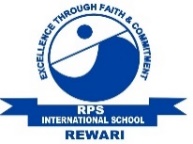 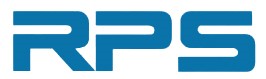 Class IVOctober Work PlannerSession : 2019 – 20Dear studentsA warm welcome back to another action-packed term with full enthusiasm indicating another incredible and productive school year. Rpsians are indeed a joyous and caring community with the common goals of nurturing responsible students and promoting high-level learning. Let us begin this 2nd term with joyful activities, new concepts and pleasant weather and many holidays lining up the calendar, the reason being the month has many festivals.PTM of the month:- 6th October 2019 (Sunday)			Class Teacher’s Signature			Coordinator’s Signature			Principal’s SignatureNote:- Work planner may subject to minor changes. ENGLISHChapter 4 Small Book ReadingChapter 6Application writingGrammarChapter 12, 15 to 17, 21, 22MATHSChapter -10 (Factors and                          Multiples)Chapter -15(Geometry) EVSChapter 1, 2COMPUTERChapter 6HINDIगुंजनपाठ – 9 (कदंब का पेड़)पाठ – 10 (अपना गाँव )व्याकरणविशेषण, क्रियाSSTIndia: Climatic ConditionsIndia: Forests and wildlifeIndia: Type of soilJAPANESEJapanese VerbDANCEFolk DanceMUSICGandhi Bhajan (Raghupati raghav raja raam)GKSeptember and October month magazine quiz and 3 assignmentsReasoningChapter -5, 6SportsChess and SkatingARTPage no. 21 to 30YOGALaughing YogaMeditationActivities and Competitions of the month:-Gandhi Jayanti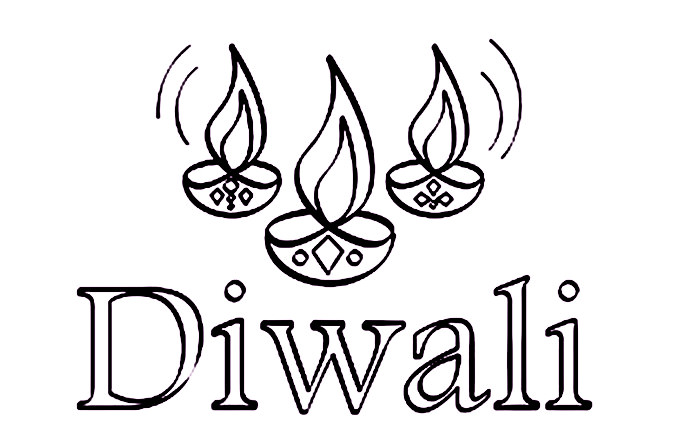 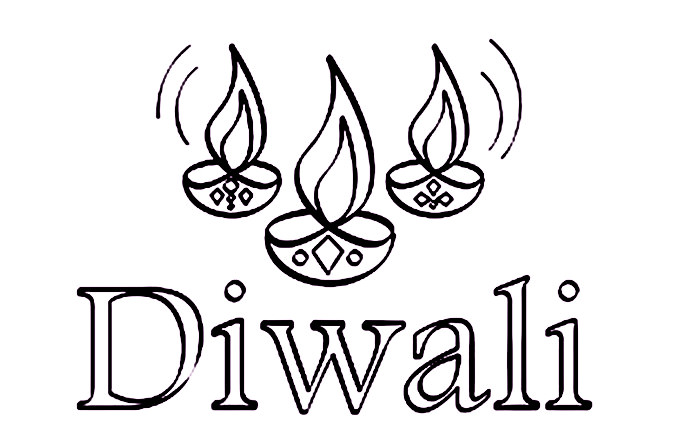 Navratri DussheraDiwali World Food DayHolidays of the month:- Dusshera (8th October 2019)2nd Saturday (12th October 2019)Karwa Chauth (17th October 2019)Diwali break (25th October to 29th October 2019)